РЕПУБЛИКА СРБИЈА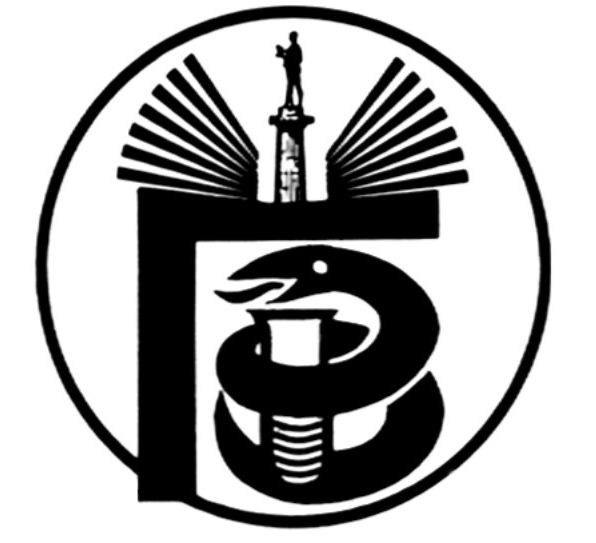 ГРАДСКИ ЗАВОД ЗА ЈАВНО ЗДРАВЉЕ, БЕОГРАД11000 БЕОГРАД, Булевар деспота Стефана 54-аЦентрала: 20 78 600   е-mail: info@zdravlje.org.rs    www.zdravlje.org.rsДиректор – тел: 32 33 976, факс: 32 27 828 email: direktor@zdravlje.org.rsСлужба за правне послове                                            Тел:  20 78 631        Факс:  32 27 828       e-mail: dusica.jovanovic@zdravlje.org.rsЖиро рачун: 840 – 627667 – 91ПИБ 100044907 Матични број 07041152Градски завод за јавно здравље, Београд, на основу члана 63. став 1. Закона о јавним набавкама ("Службени гласник РС", бр. 124/12 (у даљем тексту: Закон)) доноси         IV ИЗМЕНУ КОНКУРСНЕ ДОКУМЕНТАЦИЈЕ ЗА ЈН: ОДРЖАВАЊЕ ВОЗИЛА (АУТОМЕХАНИЧАРСКЕ, АУТОЛАКИРЕРСКЕ И АУТОЛИМАРСКЕ УСЛУГЕ)- ЗАМЕНА ДЕЛОВА, ЈН БР. ВНУ 05-II -11/15          У Конкурсној документацији за јавну набавку број ВНУ 05-II-11/15, услуге – ОДРЖАВАЊЕ ВОЗИЛА (АУТОМЕХАНИЧАРСКЕ, АУТОЛАКИРЕРСКЕ И АУТОЛИМАРСКЕ УСЛУГЕ)- ЗАМЕНА ДЕЛОВА, извршена је измена у погледу предмета партија 1 и 2, и то за ставку – аутолимарско- лакирерске услуге, тако што се у потпуности избацује тачка I - фарбање са припремом и потрошним материјалом средње оштећених површина.         Узимајући у обзир наведено, за партије 1 и 2, за све моделе аутомобила, није потребно попуњавати део табела који се односи на тачку I - фарбање са припремом и потрошним материјалом средње оштећених површина – ни у обрасцу понуде (тачка I),   ни у обрасцу структуре понуђене цене, (првих десет ставки), па самим тим ни урачунавати предметну услугу у укупну понуђену цену (предметни делови табела налазе се на странама: 46, 50, 51, 55, 56, 65, 66, 70, 71, 75, 76, 80, 81, 85, 86, 90, 91, 95, 96, 100, 101, 110, 113, 116, 142, 143, 146, 147, 150, 151, 154, 157, 158, 161, 164, 165, 171, 172, 175, 178, 179, 182, 190, 191, 194, 195, 199).У осталом делу конкурсна документација остаје непромењена.                                                          О б р а з л о ж е њ е            У Конкурсној документацији за јавну набавку број ВНУ 05-II -11/15, извршена је измена као у диспозитиву, сагласно потребама Наручиоца, а у циљу омогућавања понуђачима да припреме прихватљиве понуде.      Сагласно одредби члана 63. став 1. Закона, Градски завод за јавно здравље, Београд, као Наручилац, извршио је измену наведене конкурсне документације.Комисија за јавну набавку број ВНУ 05-II -11/15       НАПОМЕНА: ПОНУЂАЧИ КОЈИ ПОДНОСЕ ПОНУДЕ ЗА ПАРТИЈЕ 1 И 2, ДОСТАВЉАЈУ ОБРАСЦЕ ПОНУДЕ И СТРУКТУРЕ ПОНУЂЕНЕ ЦЕНЕ, У СКЛАДУ СА ОВИМ ИЗМЕНАМА И УПУТСТВОМ, ТЕ НА ТАЈ НАЧИН И ОБРАЧУНАВАЈУ КОНАЧНУ УКУПНУ ВРЕДНОСТ СВОЈИХ ПОНУДА. У СУПРОТНОМ, ЊИХОВЕ ПОНУДЕ БИЋЕ ОДБИЈЕНЕ КАО НЕОГОВАРАЈУЋЕ. 